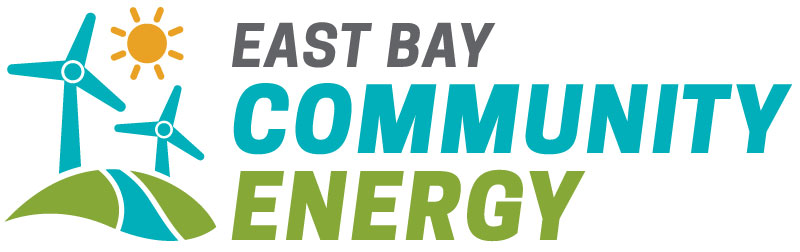 East Bay Community Energy2018 California Renewable EnergyRequest for ProposalsExhibit A: Notice of Intent to Bid FormThis Notice of Intent to Bid (“NOI”) shall serve as notice to East Bay Community Energy (EBCE) that the company listed below intends to participate as a seller (“Bidder”) in EBCE’s 2018 California Renewable Energy Request for Proposals. Only Bidders that have submitted a valid NOI will be provided the answers to bidder questions regarding this RFP.EBCE requires that the Bidder return the NOI by 5 PM PT on Monday, June 15, 2018 by email to eegrenewablerfp@edisonenergy.com with the subject line of: “EBCE Renewable Energy RFP NOI – [Developer Name].”Contact Information:(on the next page, please indicate company’s initial plan for proposals)Initial plan for proposals:The chart above is intended to provide an indicative sense of projects East Bay Community Energy will see. Company is not required to submit bids that match the above chart.Company NameBidder Primary Contact NameBidder Primary Contact TitleBidder Primary Contact EmailBidder Primary Contact PhoneBidder Secondary Contact NameBidder Secondary Contact TitleBidder Secondary Contact EmailBidder Secondary Contact PhoneProject 1Project 2Project 3Project 4Project 5Project 6TechnologyCountyExpected CODProposed Settlement Locations (please check all that apply):Proposed Settlement Locations (please check all that apply):Proposed Settlement Locations (please check all that apply):Proposed Settlement Locations (please check all that apply):Proposed Settlement Locations (please check all that apply):Proposed Settlement Locations (please check all that apply):Proposed Settlement Locations (please check all that apply):Pnode PG&E DLAPSCE DLAPSDG&E DLAPNP-15SP-15ZP-26